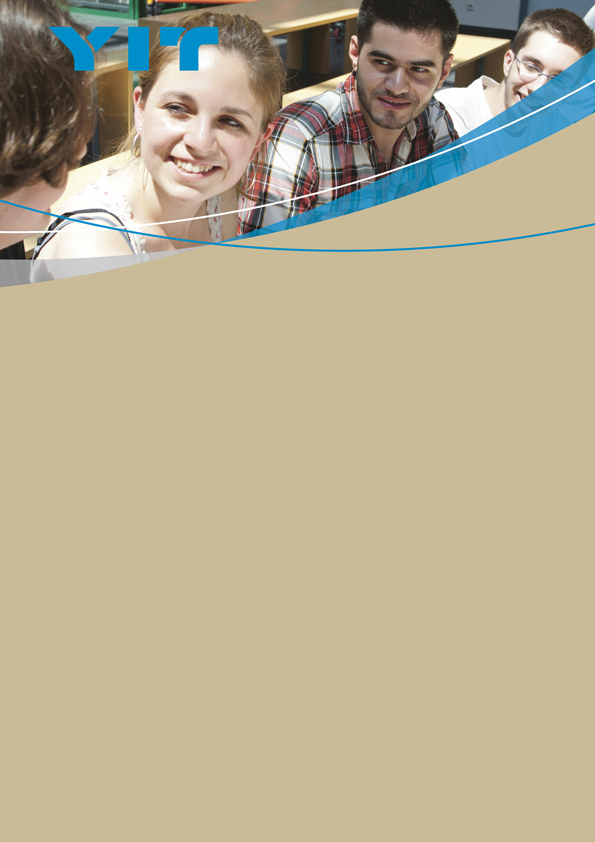 YIT ist mit seiner 100-jährigen Tradition das führende Unternehmen im Bereich der technischen Gebäudeausrüstung und für Facility Services. Wir konstruieren, installieren und betreiben technisch hochwertige Anlagen, damit Gebäude oder Industriekomplexe optimal und energieeffizient funktionieren. Rund 26.000 Mitarbeiter in Zentraleuropa, Skan-dinavien, Russland und dem Baltikum sind mit Engagement und herausragenden Leistungen für den Erfolg des Unternehmens verantwortlich. Wir setzen auf Qualifikation, Teamwork, Qualität und bestmöglichen Service für unsere Kunden.Unser Geschäftsbereich KRANTZ KOMPONENTEN am Standort Aachen entwickelt, konstruiert, fertigt und vermarktet weltweit Produkte der Luft- und Klimatechnik. Für diesen Bereich suchen wir zum nächstmöglichen Zeitpunkt eineStudentische Aushilfe (m/w)für die Übersetzung von technischen Dokumentationen vom Deutschen ins Englische (Geringfügige Beschäftigung)Zu Ihren Aufgaben gehört:Übersetzung von technischen Dokumentationen und Vertriebsunterlagen (von der deutschen Sprache in die englische Sprache)Unsere Anforderungen:Sehr gute Englischkenntnisse Wort und Schrift Laufendes Studium (vorzugsweise technisches Studium) und ein ausgeprägtes technisches VerständnisSelbstständige, strukturierte ArbeitsweiseZuverlässigkeit und FlexibilitätMonatliche Arbeitszeit 40,00 Stunden Interessiert? Dann senden Sie Ihre Unterlagen (Anschreiben, Lebenslauf, Zeugnisse) per E-Mail an: andrea.tigges@yit.deYIT Germany GmbH		Moosweg 2		Tel.: +49 214.2063-552			andrea.tigges@yit.deAndrea Tigges			51377 Leverkusen	Fax: +49 214.2063-502			www.yit.de